JANUARY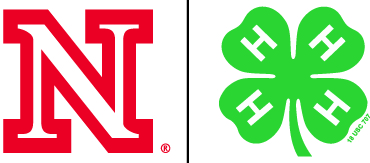 1	Office Closed - Happy New Year!3	Trophy Trip @ Five Star Awards (10:00 am)7	4-H District Career Portfolio’s DUE @ Extension Office11	Thurston County 4-H Kick-Off @ Pender Bowling Lanes (1:00-4:00 pm)19	Office Closed - Martin Luther King DayFEBRUARY – Nebraska 4-H Month9	Joint 4-H Council Meeting @ Dakota City (7:00 pm)16	Office Closed – Presidents’ Day17	4-H Enrollment & Volunteer Screening DUE17	Butter Braid Sales begin28	Dakota-Thurston County Beef Weigh-In @ Pender Sale Barn (9:00-10:30 am)MARCH2	General 4-H Scholarship Applications DUE7	Snow date for Dakota-Thurston County Beef Weigh-In9	Thurston County 4-H Council Meeting13	Butter Braid Sales Orders DUE @ Extension Office14	Horse Stampede @ UNL-East Campus16	Speech/Music Contest Registration DUE19	Speech/Music Contest @ Salem Lutheran Church, Dakota City (7:00 pm)21	CWF Meeting @ TBA21	Big Red Show @ Mitchell Event Center, Mitchell, NE (12:00-3:00 pm)24	Butter Braids pick up @ Extension Office (5:00 pm)27-29	Siouxland Garden Show @ Sioux CityAPRIL12-18	National Volunteer Week13	Joint 4-H Council @ Dakota City (7:00 pm)15	Nebraska 4-H Camp Early Bird Registration DUE24	Office Closed - Arbor DayMAY1	Drop/Add 4-H Project DUE4	Favorite Foods & Presentation Contest Registration DUE6	Favorite Foods & Presentation Contest @ United Church of Pender (7:00 pm)6	Regional 4-H Speech Contest Registration DUE8	Horse: County ID DUE & District & State Entries DUE11	Thurston County 4-H Council Meeting21	Regional 4-H Speech Contest @ Norfolk (2:00-5:00 pm)25	Office Closed – Memorial Day27	Dakota – Thurston County Sheep & Goat Weigh-In @ Fairgrounds (6:00-8:00 pm)JUNE4-13	CWF Trip7-12	Big Red Summer Academic Camps @ UNL8	Thurston County 4-H Council Meeting10	District Horse Show @ Bridgeport11	District Horse Show @ Valentine12	Ponca Day Camp Registration DUE15	All Livestock Affidavits DUE15 	Quality Assurance Deadline15	District Horse Show @ McCook16	District Horse Show @ Ord17	District Horse Show @ Wayne18	District Horse Show @ Seward22	Ponca Counselor Training, location TBA23	Ponca Day Camp @ Ponca State Park29-30	PASE/Life Challenge @ UNLJULY1	ALL Dakota-Thurston County Pre-Fair Entries DUE3	Office Closed – 4th of July Holiday7	4-H Clothing Day Judging @ Emerson11	Pre-Fair Clean Up12-14	Pre-Fair Judging Shows13	Thurston County 4-H Council Meeting13-16	State Horse Show @ Fonner Park, Grand Island15-19	Dakota – Thurston County Fair20	Post Fair Clean UpAUGUST10	Thurston County 4-H Council Meeting25	State Fair Entries DUE (Noon)28-Sept 7 – NEBRASKA STATE FAIRSEPTEMBERNEBRASKA STATE FAIR – Aug 28-Sept 77	Office Closed – Labor Day9	State Fair Exhibits ready for pick up14	Joint 4-H Council Meeting @ Dakota City (7:00 pm)24-27	AK-SAR-BEN, Omaha30	Farm Safety DayOCTOBER1	4-H Career Portfolios DUE @Extension Office4-10	National 4-H Week7	National Youth Science Day12	Thurston County 4-H Council Meeting12	Office Closed – Columbus DayNOVEMBER1	Thurston County Achievement Banquet9	Thurston County 4-H Council Meeting11	Office Closed – Veteran’s Day26-27	Office Closed – Thanksgiving HolidayDECEMBER14	Thurston County 4-H Council Meeting24-25	Office Closed – Christmas Holiday